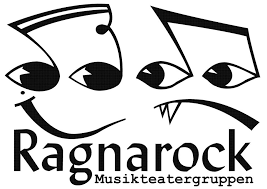 WEEKENDTUR TIL HÖÖR 19.-21. JANUAR 2024I lighed med tidligere år arrangeres en fælles tur for de ældste børnehold, jætteholdet og ungdomsholdet. De fire grupper skal både arbejde med deres egne forestillinger, og lave teaterlege m.v. sammen.Det er meget vigtigt, at ALLE deltager i denne tur.Adresse:	Höör ScoutgårdNorra Fogdarödsvägen 20 HöörAfgang:	Fra Humlebæk station (Østsiden)Mødetid senest 15.00Rejsen foregår med bus og færge. Hjemrejse:	Fra Höör søndag ca. 16.00Hjemkomst Humlebæk station ca. 17.50PRIS:	400 kr.Betaling kan ske kontant til egen underviser eller på mobil pay: 34 05 02
Husk at skrive NAVN + HOLD på overførslen så vi ved hvem der er betalt for. Deltagere må ikke have telefoner fremme på turen, og de bruges heller ikke i pauserne. I tilfælde af hjemvé har underviserne telefonnumre på forældre. Skal du have kontakt til dit barn kan du ringe til Ragnarocks mobiltelefon på nummeret: 3173 1975.Som ledere deltager, Rosa Stanley, Nanna Jensen, Ida Kallenbach, Eline Van Bogaert, Karen Sidenius, Sarah Eckhardt-Læssøe, Mie Marie Jørgensen m.fl.Huskeseddel:PAS!!! Sengetøj. (f.eks. lagen og sovepose) ikke madras Varmt overtøj og støvlerIndeskoSkriveredskaber/Notesbog/papirEvt. musikinstrumenterINGEN KAN UNDVÆRES I DENNE WEEKEND - SYGDOM ER DERFOR IKKE TILLADT!! 😊 Turens nøjagtige program med spisetider m.v. udleveres i bussen.Der kan købes sodavand til almindelig Ragnarock-pris: 10 kr. Oplysning om evt. allergier el.lign. bedes givet til en leder/underviser. Har du spørgsmål til turen, så kontakt Sarah eller underviserne.Nedenstående kupon afleveres sammen med betaling senest mandag d. 8. januar 2023.…………………………………………………………………………………………………………………………………………………………TilmeldingskuponUndertegnede forælder er indforstået med, at ________________________________________  
deltager i Ragnarocks weekendtur til Höör 19.-21. januar 2024.Forælderunderskrift: 	